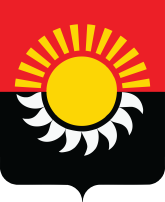 РОССИЙСКАЯ ФЕДЕРАЦИЯКемеровская область-КузбассОсинниковский городской округ Кемеровской области- КузбассаСовет народных депутатов Осинниковского городского округаРЕШЕНИЕ«28»  июня 2022г.					                                               №299 -МНАпринято на заседании Совета народных депутатов Осинниковского городского округа «28» июня 2022 года  Об утверждении Порядка расчета и возврата сумм инициативных платежей, подлежащих возврату лицам (в том числе организациям), осуществившим их перечисление в бюджет Осинниковского городского округа Кемеровской области - КузбассаВ соответствии с частью 3 статьи 56.1 Федерального закона от 06.10.2003 № 131-ФЗ «Об общих принципах организации местного самоуправления в Российской Федерации», руководствуясь Уставом Осинниковского городского округа Кемеровской области – Кузбасса Совет народных депутатов Осинниковского городского округа решил:1. Утвердить Порядок расчета и возврата сумм инициативных платежей, подлежащих возврату лицам (в том числе организациям), осуществившим их перечисление в бюджет Осинниковского городского округа Кемеровской области - Кузбасса согласно приложению №1к настоящему решению.2.Направить настоящее Решение Главе Осинниковского городского округа для подписания и официального опубликования.	3. Опубликовать настоящее Решение в газете «Время и жизнь».	4.Настоящее Решение вступает в силу со дня, следующего за днем официального опубликования.Председатель Совета народных депутатовОсинниковского городского округа                                                              Н.С. КоваленкоГлава Осинниковскогогородского округа                                                                                              И.В. РомановПриложение№1к Решению Совета народных депутатов Осинниковского городского округаот 28.06.2022 №299-МНА Порядок расчета и возврата сумм инициативных платежей, подлежащих возврату лицам (в том числе организациям), осуществившим их перечисление в бюджет Осинниковского городского округа Кемеровской области - Кузбасса1. Порядок расчета и возврата сумм инициативных платежей, подлежащих возврату лицам (в том числе организациям), осуществившим их перечисление в бюджет Осинниковского городского округа Кемеровской области - Кузбасса (далее - Порядок), разработан в соответствии с частью 3 статьи 56.1 Федерального закона от 06.10.2003 № 131-ФЗ «Об общих принципах организации местного самоуправления в Российской Федерации» (далее - Федеральный закон).2. Понятия и термины, используемые в Порядке, применяются в значениях, определенных Федеральным законом.3. В случае если инициативный проект не был реализован, либо в случае наличия остатка по итогам реализации инициативного проекта инициативных платежей, не использованных в целях реализации инициативного проекта, инициативные платежи подлежат возврату лицам (в том числе организациям), осуществившим их перечисление в бюджет (наименование муниципального образования) (далее - денежные средства, подлежащие возврату).4. Размер денежных средств, подлежащих возврату, в случае, если инициативный проект не был реализован, равен сумме внесенного лицом (в том числе организацией) инициативного платежа.Размер денежных средств, подлежащих возврату лицу (в том числе организации) в случае если по завершении реализации инициативного проекта образовался остаток инициативных платежей, рассчитывается по следующей формуле: , где: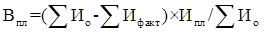 Впл - размер инициативного платежа, подлежащего возврату конкретному плательщику;  - общая сумма инициативных платежей, поступившая в бюджет Осинниковского городского округа Кемеровской области - Кузбасса в целях реализации конкретного инициативного проекта;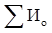   - сумма инициативных платежей, фактически израсходованная на реализацию конкретного инициативного проекта;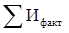 Ипл - размер инициативного платежа, внесенного в бюджет Осинниковского городского округа Кемеровской области – Кузбасса конкретным плательщиком.5. В течение 10 рабочих дней со дня окончания срока реализации инициативного проекта отраслевой (функциональный) орган администрации Осинниковского городского округа, осуществляющий учет инициативных платежей по инициативному проекту, производит расчет суммы инициативных платежей, подлежащих возврату, и направляет инициатору (представителю инициатора) проекта уведомление о возврате инициативных платежей, подлежащих возврату, по форме согласно приложению № 1 к настоящему Порядку(далее - уведомление). 6. Для осуществления возврата денежных средств лицо (в том числе организация), внесшее инициативный платеж в бюджет Осинниковского городского округа Кемеровской области - Кузбасса, предоставляет в отраслевой (функциональный) орган администрации Осинниковского городского округа заявление на возврат денежных средств с указанием банковских реквизитов счета, на который следует осуществить возврат денежных средств.К заявлению о возврате денежных средств прилагаются: 1) копия документа, удостоверяющего личность (с предъявлением подлинника); 2) документ, подтверждающий полномочия (в случае если обращается представитель плательщика); 3) копии платежных документов, подтверждающих внесение инициативных платежей (с предъявлением подлинника); 4) сведения о банковских реквизитах счета, на который следует осуществить возврат инициативного платежа; 5) согласие на обработку персональных данных (в случае если заявление подается физическим лицом). 7. Отраслевой (функциональный) орган администрации Осинниковского городского округа, осуществляющий учет инициативных платежей,  в течение десяти рабочих дней со дня поступления заявления, указанного в пункте 6 Порядка, обеспечивает возврат денежных средств.Приложение №1к Порядку расчета и возврата сумм инициативных платежей, подлежащих возврату лицам (в том числе организациям), осуществившим их перечисление в бюджет Осинниковского городского округа Кемеровской области - КузбассаФормаУВЕДОМЛЕНИЕо возврате инициативных платежейот _________ N ___В соответствии с Порядком расчета и возврата сумм инициативных платежей, подлежащих возврату лицам (в том числе организациям), осуществившим  их  перечисление в бюджет Осинниковского городского округа Кемеровской области - Кузбасса, утвержденным решением Совета народных депутатов Осинниковского городского округа от _________ № ___, администратор доходов бюджета муниципального образования____________________________________________________________  (наименование главного администратора доходов бюджета)    уведомляет  о  возможности  обратиться с заявлением о возврате денежныхсредств в сумме _____________ (___________________________________) рублей,              (сумма в рублях)       (сумма прописью в рублях)    внесенных  в качестве инициативного платежа на реализацию инициативногопроекта __________________________________________________________________,                        (наименование инициативного проекта)в связи с ___________________________________________________________________________________________________________________________________________.                  (причина возврата инициативных платежей)Руководитель_______________ (_________________________________________________________)   (подпись)                      (расшифровка подписи)М.П.